香港名校直通车课程招生简章课程介绍由上外国际教育中心研发，国外知名大学认可，结合国外大学课程特点，为准备到香港大学攻读本科课程的中国学生量身定制的一年制国际预科课程，对接经中国教育部认证的知名大学。旨在为中国学生创建真实、原汁原味的西方教育环境，帮助学生快速掌握国外大学学习方法，提前适应国外生活，缩短国外留学适应周期，保证学生平稳过渡，同时能在一定程度上具备国外大学专业学习所需的语言能力、专业知识及学习技巧，并帮助学生在海外名校申请、学术、心理、学习能力及自我职业规划发展等方面做好各项准备，使其顺进入自己理想的大学，并顺利完成学业。我们的预科课程得到了香港众多知名大学的肯定，学生毕业合格后将被至少一所大学优先录取，是目前国内比较便捷的海外名校留学预备课程。学生以优异的成绩受到海外大学的充分肯定。优质的师资力量、严谨的教学和管理体系也得到了学生和家长的普遍好评。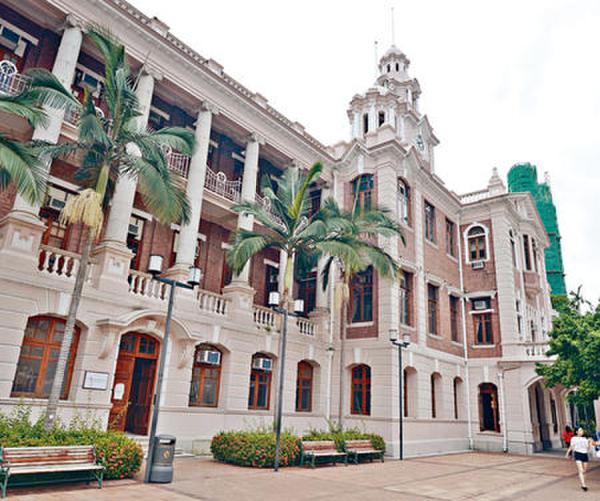 学习规划上外国际教育中心1年 + 香港大学2年副学士学位+2年学士学位开设班级香港实验班----冲刺香港八大   （雅思+SAT）香港精英班----冲刺香港八大   招生对象1、 高中毕业生；2、 完成高二或高三在读学生，留学时可提供高中毕业证；3、 大一在读学生；录取标准实验班：高考英语成绩80%以上（或雅思5.5或托福70分以上）精英班：高考英语成绩60%以上（或雅思5或托福60分以上）备注：未达到以上录取要求者，须参加我中心组织的入学考试，择优录取。收费标准香港预科实验班，学费90000/年香港预科精英班，学费80000/年春季班1.5年，3月入学，学费120000/年报名费300元（不退）留学服务费，美国/加拿大方向16000元，其它国家和地区8000元（提供3-5所国外大学咨询规则及申请指导）不含教材、资料、住宿及第三方费用 报名咨询电话 ：400-061-6586授予证明1.通过考核，出具“上外国际教育中心写实性学业证明及成绩单”，是入读世界一流大学的重要依据和凭证2.合作大学均为世界顶级优质大学 ，学生国外所获学位全球通行，归国后可直接办理学位认证，享受留学归国人员的各项待遇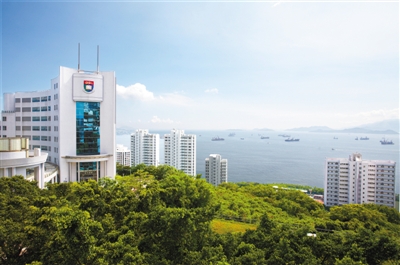 可选专业 文、理、工、商、艺术、医学（部分）法律（部分）等专业均可申请。如：金融、会计、精算、银行金融、财务管理、农业经济、统计学、应用数学、企业管理、国际贸易、国际发展与合作、经济学、工商管理、国际酒店管理、旅游观光、会展、人力资源管理、物流供应链管理、体育经济管理、风险管理、国际商务、市场营销、战略管理管理研究、组织研究、市场学、投资金融、商务金融与经济、证券、投资金融、房地产投资管理、广告学、运营管理、图书馆管理、税务与会计、统计管理、会计信息系统、计算机工程、经济计算机学、金融信息系统、电脑科学、电脑系统分析、电子传讯、电子工程、信息工程、通信工程、商用电脑、计算机科学、信息与通讯、通讯与媒体信息、化学、生物学、数学、社会学、政治学、建筑、化学工程、生物工程、电子与电气工程、土木工程、材料工程、环境工程、机械工程、交通工程、结构工程、新能源新材料、航空航天工程、汽车工程、船舶与海洋工程、翻译、同声传译、教育、TESOL、幼儿教育、小学教育、教育心理、心理学、药剂学、药理学、公共卫生、微生物学、生物统计学、职业健康、营养学、护理、社会福利、社会工作、新闻学、传媒学、数字媒体、动漫、视觉艺术、表演艺术、平面设计、工业设计、城市规划、环境设计、奢侈品管理、品牌管理、葡萄酒酿造、国际法律与税法等等课程设置目标大学 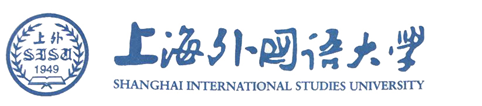  上海外国语大学国际教育中心  国际课程报名表Applicant’s Details 申请人信息Name姓名：                               Sex性别：                                          Date of Birth出生日期：                City&Province省份：                                    E-Mail电子邮箱：                                                                  ID身份证号码：                                                                                                                                                                                          Home phone家庭电话：                       Mobile手机：                                          Mailing Address邮寄地址：                                                Education Background 教育背景Name of school 毕业学校                                                  Grade年级               Date to be taken毕业时间                               NCEE score 高考成绩                           NCEE English score 高考英文成绩                    Admission test score 入学测试成绩                   Parents Contact 父母联系方式English Language 英语水平Country Choice国家选择（Please fill in the blank for your choices请在空白处划“√”）□美国    □英国    □澳大利亚    □加拿大    □北欧    □荷兰    □新西兰   □香港  □其他            Subject Choice专业方向选择□Business商科类     □Finance 金融类     □Engineering 工科类     □Language 语言类   □其他       Applying to the class 申请班级□美国纽约州立奥尔巴尼大学班       □春季班     □澳大利亚五星级大学本科预科班（澳国立、莫纳什直通车）□英国 澳洲 加拿大 新西兰 荷兰 北欧 香港本科实验班    □英国 澳洲 加拿大 新西兰 荷兰 北欧 香港本科精英班             □1+1国际硕士预科班学生签名                                              填表日期                              授课模块科目教学目标素质拓展模块综合素质提升☆爱心、包容心、自信心、自立、自理能力的建立；☆增强社会家庭责任感、竞争意识和心理承受能力；☆增强团队协作精神、领导及组织能力。素质拓展模块职业素质培养明确人生目标及自我定位，清晰未来职业规划。素质拓展模块学术能力建立☆培养独立的思维方式，创新能力及批判性看问题能力；☆适应西方“以学生为中心”的教学方式；☆适应国外形式多样的的课业评估体系；☆接轨西方学术标准，以适应西方学习习惯及思维方式。语言提升模块雅思、托福基础☆夯实英语基础，系统提升英语应用能力；☆熟悉考试内容，把握考试题型，研究考试趋势；☆进行考试实战模拟，提高应试水平；☆顺利考出理想成绩。语言提升模块雅思、托福强化☆夯实英语基础，系统提升英语应用能力；☆熟悉考试内容，把握考试题型，研究考试趋势；☆进行考试实战模拟，提高应试水平；☆顺利考出理想成绩。语言提升模块雅思、托福冲刺☆夯实英语基础，系统提升英语应用能力；☆熟悉考试内容，把握考试题型，研究考试趋势；☆进行考试实战模拟，提高应试水平；☆顺利考出理想成绩。语言提升模块雅思、托福突破☆夯实英语基础，系统提升英语应用能力；☆熟悉考试内容，把握考试题型，研究考试趋势；☆进行考试实战模拟，提高应试水平；☆顺利考出理想成绩。名校冲刺模块SAT☆依据学生学习程度选择相应课程进行学习；专业学术学分课程模块(部分为选修课)数学☆预先学习国外大学公共课程的基本专业知识；☆扎实学术基础，提高专业课程的学习能力；☆熟练运用学术英语进行学术讨论、研究与写作；☆转换部分学分，为海外留学减轻学习压力。专业学术学分课程模块(部分为选修课)学术英语☆预先学习国外大学公共课程的基本专业知识；☆扎实学术基础，提高专业课程的学习能力；☆熟练运用学术英语进行学术讨论、研究与写作；☆转换部分学分，为海外留学减轻学习压力。专业学术学分课程模块(部分为选修课)分析性写作☆预先学习国外大学公共课程的基本专业知识；☆扎实学术基础，提高专业课程的学习能力；☆熟练运用学术英语进行学术讨论、研究与写作；☆转换部分学分，为海外留学减轻学习压力。专业学术学分课程模块(部分为选修课)计算机应用☆预先学习国外大学公共课程的基本专业知识；☆扎实学术基础，提高专业课程的学习能力；☆熟练运用学术英语进行学术讨论、研究与写作；☆转换部分学分，为海外留学减轻学习压力。专业学术学分课程模块(部分为选修课)宏观经济学☆预先学习国外大学公共课程的基本专业知识；☆扎实学术基础，提高专业课程的学习能力；☆熟练运用学术英语进行学术讨论、研究与写作；☆转换部分学分，为海外留学减轻学习压力。专业学术学分课程模块(部分为选修课)微观经济学☆预先学习国外大学公共课程的基本专业知识；☆扎实学术基础，提高专业课程的学习能力；☆熟练运用学术英语进行学术讨论、研究与写作；☆转换部分学分，为海外留学减轻学习压力。专业学术学分课程模块(部分为选修课)微积分☆预先学习国外大学公共课程的基本专业知识；☆扎实学术基础，提高专业课程的学习能力；☆熟练运用学术英语进行学术讨论、研究与写作；☆转换部分学分，为海外留学减轻学习压力。专业学术学分课程模块(部分为选修课)统计学☆预先学习国外大学公共课程的基本专业知识；☆扎实学术基础，提高专业课程的学习能力；☆熟练运用学术英语进行学术讨论、研究与写作；☆转换部分学分，为海外留学减轻学习压力。专业学术学分课程模块(部分为选修课)管理学☆预先学习国外大学公共课程的基本专业知识；☆扎实学术基础，提高专业课程的学习能力；☆熟练运用学术英语进行学术讨论、研究与写作；☆转换部分学分，为海外留学减轻学习压力。专业学术学分课程模块(部分为选修课)口才交流基础☆预先学习国外大学公共课程的基本专业知识；☆扎实学术基础，提高专业课程的学习能力；☆熟练运用学术英语进行学术讨论、研究与写作；☆转换部分学分，为海外留学减轻学习压力。专业学术学分课程模块(部分为选修课)研究方法与技巧☆预先学习国外大学公共课程的基本专业知识；☆扎实学术基础，提高专业课程的学习能力；☆熟练运用学术英语进行学术讨论、研究与写作；☆转换部分学分，为海外留学减轻学习压力。专业学术学分课程模块(部分为选修课)西方历史与文化☆预先学习国外大学公共课程的基本专业知识；☆扎实学术基础，提高专业课程的学习能力；☆熟练运用学术英语进行学术讨论、研究与写作；☆转换部分学分，为海外留学减轻学习压力。升学指导模块校内名校见面会☆名校招生官面对面，面试合格直接颁发录取通知书；☆一对一帮助学生规划专业方向及学校选择；☆提前实地考察海外名校，了解海外大学学习情况。升学指导模块海外升学指导☆名校招生官面对面，面试合格直接颁发录取通知书；☆一对一帮助学生规划专业方向及学校选择；☆提前实地考察海外名校，了解海外大学学习情况。升学指导模块海外考察（可选）☆名校招生官面对面，面试合格直接颁发录取通知书；☆一对一帮助学生规划专业方向及学校选择；☆提前实地考察海外名校，了解海外大学学习情况。香港大学（世界排名26位）        香港浸会大学香港树仁大学香港科技大学（世界排名30位）    香港公开大学香港教育大学香港中文大学（世界排名46位）    恒生管理学院明爱专上学院香港城市大学（世界排名49位）    香港岭南大学明德学院香港理工大学（世界排名95位）    香港高等科技教育学院香港能仁专上学院Name of Parents父母姓名Employer 单位名称Position 职位Contact Telephone联系电话English Language Test英语考试Date Taken 考试时间            Score 成绩International English LanguageTest (IELTS)雅思American Test of English(TOEFL)托福SAT/ GRE/ GMAT